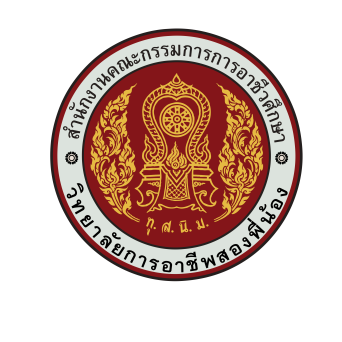 หลักสูตรระยะสั้น หลักสูตรระยะสั้น หลักสูตรระยะสั้น หลักสูตรระยะสั้น หลักสูตรระยะสั้น หลักสูตรระยะสั้น หลักสูตรระยะสั้น หลักสูตรระยะสั้น หลักสูตรระยะสั้น หลักสูตรระยะสั้น หลักสูตรระยะสั้น หลักสูตรระยะสั้น หลักสูตรระยะสั้น หลักสูตรระยะสั้น หลักสูตรระยะสั้น หลักสูตรระยะสั้น หลักสูตรระยะสั้น หลักสูตรระยะสั้น หลักสูตรระยะสั้น หลักสูตรระยะสั้น หลักสูตรระยะสั้น หลักสูตรระยะสั้น หลักสูตรระยะสั้น สถานศึกษา……………………………………                      จังหวัด…………………………………………สถานศึกษา……………………………………                      จังหวัด…………………………………………สถานศึกษา……………………………………                      จังหวัด…………………………………………สถานศึกษา……………………………………                      จังหวัด…………………………………………สถานศึกษา……………………………………                      จังหวัด…………………………………………สถานศึกษา……………………………………                      จังหวัด…………………………………………สถานศึกษา……………………………………                      จังหวัด…………………………………………สถานศึกษา……………………………………                      จังหวัด…………………………………………สถานศึกษา……………………………………                      จังหวัด…………………………………………สถานศึกษา……………………………………                      จังหวัด…………………………………………สถานศึกษา……………………………………                      จังหวัด…………………………………………สถานศึกษา……………………………………                      จังหวัด…………………………………………สถานศึกษา……………………………………                      จังหวัด…………………………………………สถานศึกษา……………………………………                      จังหวัด…………………………………………สถานศึกษา……………………………………                      จังหวัด…………………………………………สถานศึกษา……………………………………                      จังหวัด…………………………………………สถานศึกษา……………………………………                      จังหวัด…………………………………………สถานศึกษา……………………………………                      จังหวัด…………………………………………สถานศึกษา……………………………………                      จังหวัด…………………………………………สถานศึกษา……………………………………                      จังหวัด…………………………………………สถานศึกษา……………………………………                      จังหวัด…………………………………………สถานศึกษา……………………………………                      จังหวัด…………………………………………สถานศึกษา……………………………………                      จังหวัด…………………………………………ประเภทวิชา………………………   สาขาวิชา………………………   กลุ่มวิชา………………………………ประเภทวิชา………………………   สาขาวิชา………………………   กลุ่มวิชา………………………………ประเภทวิชา………………………   สาขาวิชา………………………   กลุ่มวิชา………………………………ประเภทวิชา………………………   สาขาวิชา………………………   กลุ่มวิชา………………………………ประเภทวิชา………………………   สาขาวิชา………………………   กลุ่มวิชา………………………………ประเภทวิชา………………………   สาขาวิชา………………………   กลุ่มวิชา………………………………ประเภทวิชา………………………   สาขาวิชา………………………   กลุ่มวิชา………………………………ประเภทวิชา………………………   สาขาวิชา………………………   กลุ่มวิชา………………………………ประเภทวิชา………………………   สาขาวิชา………………………   กลุ่มวิชา………………………………ประเภทวิชา………………………   สาขาวิชา………………………   กลุ่มวิชา………………………………ประเภทวิชา………………………   สาขาวิชา………………………   กลุ่มวิชา………………………………ประเภทวิชา………………………   สาขาวิชา………………………   กลุ่มวิชา………………………………ประเภทวิชา………………………   สาขาวิชา………………………   กลุ่มวิชา………………………………ประเภทวิชา………………………   สาขาวิชา………………………   กลุ่มวิชา………………………………ประเภทวิชา………………………   สาขาวิชา………………………   กลุ่มวิชา………………………………ประเภทวิชา………………………   สาขาวิชา………………………   กลุ่มวิชา………………………………ประเภทวิชา………………………   สาขาวิชา………………………   กลุ่มวิชา………………………………ประเภทวิชา………………………   สาขาวิชา………………………   กลุ่มวิชา………………………………ประเภทวิชา………………………   สาขาวิชา………………………   กลุ่มวิชา………………………………ประเภทวิชา………………………   สาขาวิชา………………………   กลุ่มวิชา………………………………ประเภทวิชา………………………   สาขาวิชา………………………   กลุ่มวิชา………………………………ประเภทวิชา………………………   สาขาวิชา………………………   กลุ่มวิชา………………………………ประเภทวิชา………………………   สาขาวิชา………………………   กลุ่มวิชา………………………………รหัสหลักสูตร  --รหัสหลักสูตร  --รหัสหลักสูตร  --รหัสหลักสูตร  --ชื่อหลักสูตร วิชา   ………………………………………ชื่อภาษาอังกฤษ วิชา……………………………………ชื่อหลักสูตร วิชา   ………………………………………ชื่อภาษาอังกฤษ วิชา……………………………………ชื่อหลักสูตร วิชา   ………………………………………ชื่อภาษาอังกฤษ วิชา……………………………………ชื่อหลักสูตร วิชา   ………………………………………ชื่อภาษาอังกฤษ วิชา……………………………………ชื่อหลักสูตร วิชา   ………………………………………ชื่อภาษาอังกฤษ วิชา……………………………………ชื่อหลักสูตร วิชา   ………………………………………ชื่อภาษาอังกฤษ วิชา……………………………………ชื่อหลักสูตร วิชา   ………………………………………ชื่อภาษาอังกฤษ วิชา……………………………………ชื่อหลักสูตร วิชา   ………………………………………ชื่อภาษาอังกฤษ วิชา……………………………………ชื่อหลักสูตร วิชา   ………………………………………ชื่อภาษาอังกฤษ วิชา……………………………………ชื่อหลักสูตร วิชา   ………………………………………ชื่อภาษาอังกฤษ วิชา……………………………………ชื่อหลักสูตร วิชา   ………………………………………ชื่อภาษาอังกฤษ วิชา……………………………………เวลา  …………    ชั่วโมงเวลา  …………    ชั่วโมงเวลา  …………    ชั่วโมงเวลา  …………    ชั่วโมงเวลา  …………    ชั่วโมงเวลา  …………    ชั่วโมงเวลา  …………    ชั่วโมงเวลา  …………    ชั่วโมงเวลา  …………    ชั่วโมงเวลา  …………    ชั่วโมงเวลา  …………    ชั่วโมงสมรรถนะของหลักสูตรสมรรถนะของหลักสูตรสมรรถนะของหลักสูตรสมรรถนะของหลักสูตรสมรรถนะของหลักสูตรสมรรถนะของหลักสูตรสมรรถนะของหลักสูตรสมรรถนะของหลักสูตรสมรรถนะของหลักสูตรสมรรถนะของหลักสูตรสมรรถนะของหลักสูตรสมรรถนะของหลักสูตรสมรรถนะของหลักสูตรสมรรถนะของหลักสูตรสมรรถนะของหลักสูตรสมรรถนะของหลักสูตรสมรรถนะของหลักสูตรสมรรถนะของหลักสูตรสมรรถนะของหลักสูตรสมรรถนะของหลักสูตรสมรรถนะของหลักสูตรสมรรถนะของหลักสูตรสมรรถนะของหลักสูตรสมรรถนะของหลักสูตรสมรรถนะของหลักสูตรสมรรถนะของหลักสูตร1. 1. 1. 1. 1. 1. 1. 1. 1. 1. 1. 1. 1. 1. 1. 1. 1. 1. 1. 1. 1. 1. 1. 1. 1. 1. 2. 2. 2. 2. 2. 2. 2. 2. 2. 2. 2. 2. 2. 2. 2. 2. 2. 2. 2. 2. 2. 2. 2. 2. 2. 2. 3. 3. 3. 3. 3. 3. 3. 3. 3. 3. 3. 3. 3. 3. 3. 3. 3. 3. 3. 3. 3. 3. 3. 3. 3. 3. 4.4.4.4.4.4.4.4.4.4.4.4.4.4.4.4.4.4.4.4.4.4.4.4.4.4.5.5.5.5.5.5.5.5.5.5.5.5.5.5.5.5.5.5.5.5.5.5.5.5.5.5.จุดประสงค์รายวิชา1. ………………………………….………………………………….2.  ………………………………………………….…………………3. …………………………………………………………………….. 4. …………………………………………………………………….. 5. …………………………………………………………………….. คำอธิบายรายวิชา          …………………………………………………………………………………………………………………………………………………………………..…………………………………………………………………………………………………………………………………………………………………………….. ……………………………………………………………………………………………………………………………………………………………………………..  ……………………………………………………………………………………………………………………………………………………………………………..  ……………………………………………………………………………………………………………………………………………………………………………..    จุดประสงค์รายวิชา1. ………………………………….………………………………….2.  ………………………………………………….…………………3. …………………………………………………………………….. 4. …………………………………………………………………….. 5. …………………………………………………………………….. คำอธิบายรายวิชา          …………………………………………………………………………………………………………………………………………………………………..…………………………………………………………………………………………………………………………………………………………………………….. ……………………………………………………………………………………………………………………………………………………………………………..  ……………………………………………………………………………………………………………………………………………………………………………..  ……………………………………………………………………………………………………………………………………………………………………………..    จุดประสงค์รายวิชา1. ………………………………….………………………………….2.  ………………………………………………….…………………3. …………………………………………………………………….. 4. …………………………………………………………………….. 5. …………………………………………………………………….. คำอธิบายรายวิชา          …………………………………………………………………………………………………………………………………………………………………..…………………………………………………………………………………………………………………………………………………………………………….. ……………………………………………………………………………………………………………………………………………………………………………..  ……………………………………………………………………………………………………………………………………………………………………………..  ……………………………………………………………………………………………………………………………………………………………………………..    จุดประสงค์รายวิชา1. ………………………………….………………………………….2.  ………………………………………………….…………………3. …………………………………………………………………….. 4. …………………………………………………………………….. 5. …………………………………………………………………….. คำอธิบายรายวิชา          …………………………………………………………………………………………………………………………………………………………………..…………………………………………………………………………………………………………………………………………………………………………….. ……………………………………………………………………………………………………………………………………………………………………………..  ……………………………………………………………………………………………………………………………………………………………………………..  ……………………………………………………………………………………………………………………………………………………………………………..    จุดประสงค์รายวิชา1. ………………………………….………………………………….2.  ………………………………………………….…………………3. …………………………………………………………………….. 4. …………………………………………………………………….. 5. …………………………………………………………………….. คำอธิบายรายวิชา          …………………………………………………………………………………………………………………………………………………………………..…………………………………………………………………………………………………………………………………………………………………………….. ……………………………………………………………………………………………………………………………………………………………………………..  ……………………………………………………………………………………………………………………………………………………………………………..  ……………………………………………………………………………………………………………………………………………………………………………..    จุดประสงค์รายวิชา1. ………………………………….………………………………….2.  ………………………………………………….…………………3. …………………………………………………………………….. 4. …………………………………………………………………….. 5. …………………………………………………………………….. คำอธิบายรายวิชา          …………………………………………………………………………………………………………………………………………………………………..…………………………………………………………………………………………………………………………………………………………………………….. ……………………………………………………………………………………………………………………………………………………………………………..  ……………………………………………………………………………………………………………………………………………………………………………..  ……………………………………………………………………………………………………………………………………………………………………………..    จุดประสงค์รายวิชา1. ………………………………….………………………………….2.  ………………………………………………….…………………3. …………………………………………………………………….. 4. …………………………………………………………………….. 5. …………………………………………………………………….. คำอธิบายรายวิชา          …………………………………………………………………………………………………………………………………………………………………..…………………………………………………………………………………………………………………………………………………………………………….. ……………………………………………………………………………………………………………………………………………………………………………..  ……………………………………………………………………………………………………………………………………………………………………………..  ……………………………………………………………………………………………………………………………………………………………………………..    จุดประสงค์รายวิชา1. ………………………………….………………………………….2.  ………………………………………………….…………………3. …………………………………………………………………….. 4. …………………………………………………………………….. 5. …………………………………………………………………….. คำอธิบายรายวิชา          …………………………………………………………………………………………………………………………………………………………………..…………………………………………………………………………………………………………………………………………………………………………….. ……………………………………………………………………………………………………………………………………………………………………………..  ……………………………………………………………………………………………………………………………………………………………………………..  ……………………………………………………………………………………………………………………………………………………………………………..    จุดประสงค์รายวิชา1. ………………………………….………………………………….2.  ………………………………………………….…………………3. …………………………………………………………………….. 4. …………………………………………………………………….. 5. …………………………………………………………………….. คำอธิบายรายวิชา          …………………………………………………………………………………………………………………………………………………………………..…………………………………………………………………………………………………………………………………………………………………………….. ……………………………………………………………………………………………………………………………………………………………………………..  ……………………………………………………………………………………………………………………………………………………………………………..  ……………………………………………………………………………………………………………………………………………………………………………..    จุดประสงค์รายวิชา1. ………………………………….………………………………….2.  ………………………………………………….…………………3. …………………………………………………………………….. 4. …………………………………………………………………….. 5. …………………………………………………………………….. คำอธิบายรายวิชา          …………………………………………………………………………………………………………………………………………………………………..…………………………………………………………………………………………………………………………………………………………………………….. ……………………………………………………………………………………………………………………………………………………………………………..  ……………………………………………………………………………………………………………………………………………………………………………..  ……………………………………………………………………………………………………………………………………………………………………………..    จุดประสงค์รายวิชา1. ………………………………….………………………………….2.  ………………………………………………….…………………3. …………………………………………………………………….. 4. …………………………………………………………………….. 5. …………………………………………………………………….. คำอธิบายรายวิชา          …………………………………………………………………………………………………………………………………………………………………..…………………………………………………………………………………………………………………………………………………………………………….. ……………………………………………………………………………………………………………………………………………………………………………..  ……………………………………………………………………………………………………………………………………………………………………………..  ……………………………………………………………………………………………………………………………………………………………………………..    จุดประสงค์รายวิชา1. ………………………………….………………………………….2.  ………………………………………………….…………………3. …………………………………………………………………….. 4. …………………………………………………………………….. 5. …………………………………………………………………….. คำอธิบายรายวิชา          …………………………………………………………………………………………………………………………………………………………………..…………………………………………………………………………………………………………………………………………………………………………….. ……………………………………………………………………………………………………………………………………………………………………………..  ……………………………………………………………………………………………………………………………………………………………………………..  ……………………………………………………………………………………………………………………………………………………………………………..    จุดประสงค์รายวิชา1. ………………………………….………………………………….2.  ………………………………………………….…………………3. …………………………………………………………………….. 4. …………………………………………………………………….. 5. …………………………………………………………………….. คำอธิบายรายวิชา          …………………………………………………………………………………………………………………………………………………………………..…………………………………………………………………………………………………………………………………………………………………………….. ……………………………………………………………………………………………………………………………………………………………………………..  ……………………………………………………………………………………………………………………………………………………………………………..  ……………………………………………………………………………………………………………………………………………………………………………..    จุดประสงค์รายวิชา1. ………………………………….………………………………….2.  ………………………………………………….…………………3. …………………………………………………………………….. 4. …………………………………………………………………….. 5. …………………………………………………………………….. คำอธิบายรายวิชา          …………………………………………………………………………………………………………………………………………………………………..…………………………………………………………………………………………………………………………………………………………………………….. ……………………………………………………………………………………………………………………………………………………………………………..  ……………………………………………………………………………………………………………………………………………………………………………..  ……………………………………………………………………………………………………………………………………………………………………………..    จุดประสงค์รายวิชา1. ………………………………….………………………………….2.  ………………………………………………….…………………3. …………………………………………………………………….. 4. …………………………………………………………………….. 5. …………………………………………………………………….. คำอธิบายรายวิชา          …………………………………………………………………………………………………………………………………………………………………..…………………………………………………………………………………………………………………………………………………………………………….. ……………………………………………………………………………………………………………………………………………………………………………..  ……………………………………………………………………………………………………………………………………………………………………………..  ……………………………………………………………………………………………………………………………………………………………………………..    จุดประสงค์รายวิชา1. ………………………………….………………………………….2.  ………………………………………………….…………………3. …………………………………………………………………….. 4. …………………………………………………………………….. 5. …………………………………………………………………….. คำอธิบายรายวิชา          …………………………………………………………………………………………………………………………………………………………………..…………………………………………………………………………………………………………………………………………………………………………….. ……………………………………………………………………………………………………………………………………………………………………………..  ……………………………………………………………………………………………………………………………………………………………………………..  ……………………………………………………………………………………………………………………………………………………………………………..    จุดประสงค์รายวิชา1. ………………………………….………………………………….2.  ………………………………………………….…………………3. …………………………………………………………………….. 4. …………………………………………………………………….. 5. …………………………………………………………………….. คำอธิบายรายวิชา          …………………………………………………………………………………………………………………………………………………………………..…………………………………………………………………………………………………………………………………………………………………………….. ……………………………………………………………………………………………………………………………………………………………………………..  ……………………………………………………………………………………………………………………………………………………………………………..  ……………………………………………………………………………………………………………………………………………………………………………..    จุดประสงค์รายวิชา1. ………………………………….………………………………….2.  ………………………………………………….…………………3. …………………………………………………………………….. 4. …………………………………………………………………….. 5. …………………………………………………………………….. คำอธิบายรายวิชา          …………………………………………………………………………………………………………………………………………………………………..…………………………………………………………………………………………………………………………………………………………………………….. ……………………………………………………………………………………………………………………………………………………………………………..  ……………………………………………………………………………………………………………………………………………………………………………..  ……………………………………………………………………………………………………………………………………………………………………………..    จุดประสงค์รายวิชา1. ………………………………….………………………………….2.  ………………………………………………….…………………3. …………………………………………………………………….. 4. …………………………………………………………………….. 5. …………………………………………………………………….. คำอธิบายรายวิชา          …………………………………………………………………………………………………………………………………………………………………..…………………………………………………………………………………………………………………………………………………………………………….. ……………………………………………………………………………………………………………………………………………………………………………..  ……………………………………………………………………………………………………………………………………………………………………………..  ……………………………………………………………………………………………………………………………………………………………………………..    จุดประสงค์รายวิชา1. ………………………………….………………………………….2.  ………………………………………………….…………………3. …………………………………………………………………….. 4. …………………………………………………………………….. 5. …………………………………………………………………….. คำอธิบายรายวิชา          …………………………………………………………………………………………………………………………………………………………………..…………………………………………………………………………………………………………………………………………………………………………….. ……………………………………………………………………………………………………………………………………………………………………………..  ……………………………………………………………………………………………………………………………………………………………………………..  ……………………………………………………………………………………………………………………………………………………………………………..    จุดประสงค์รายวิชา1. ………………………………….………………………………….2.  ………………………………………………….…………………3. …………………………………………………………………….. 4. …………………………………………………………………….. 5. …………………………………………………………………….. คำอธิบายรายวิชา          …………………………………………………………………………………………………………………………………………………………………..…………………………………………………………………………………………………………………………………………………………………………….. ……………………………………………………………………………………………………………………………………………………………………………..  ……………………………………………………………………………………………………………………………………………………………………………..  ……………………………………………………………………………………………………………………………………………………………………………..    จุดประสงค์รายวิชา1. ………………………………….………………………………….2.  ………………………………………………….…………………3. …………………………………………………………………….. 4. …………………………………………………………………….. 5. …………………………………………………………………….. คำอธิบายรายวิชา          …………………………………………………………………………………………………………………………………………………………………..…………………………………………………………………………………………………………………………………………………………………………….. ……………………………………………………………………………………………………………………………………………………………………………..  ……………………………………………………………………………………………………………………………………………………………………………..  ……………………………………………………………………………………………………………………………………………………………………………..    จุดประสงค์รายวิชา1. ………………………………….………………………………….2.  ………………………………………………….…………………3. …………………………………………………………………….. 4. …………………………………………………………………….. 5. …………………………………………………………………….. คำอธิบายรายวิชา          …………………………………………………………………………………………………………………………………………………………………..…………………………………………………………………………………………………………………………………………………………………………….. ……………………………………………………………………………………………………………………………………………………………………………..  ……………………………………………………………………………………………………………………………………………………………………………..  ……………………………………………………………………………………………………………………………………………………………………………..    จุดประสงค์รายวิชา1. ………………………………….………………………………….2.  ………………………………………………….…………………3. …………………………………………………………………….. 4. …………………………………………………………………….. 5. …………………………………………………………………….. คำอธิบายรายวิชา          …………………………………………………………………………………………………………………………………………………………………..…………………………………………………………………………………………………………………………………………………………………………….. ……………………………………………………………………………………………………………………………………………………………………………..  ……………………………………………………………………………………………………………………………………………………………………………..  ……………………………………………………………………………………………………………………………………………………………………………..    จุดประสงค์รายวิชา1. ………………………………….………………………………….2.  ………………………………………………….…………………3. …………………………………………………………………….. 4. …………………………………………………………………….. 5. …………………………………………………………………….. คำอธิบายรายวิชา          …………………………………………………………………………………………………………………………………………………………………..…………………………………………………………………………………………………………………………………………………………………………….. ……………………………………………………………………………………………………………………………………………………………………………..  ……………………………………………………………………………………………………………………………………………………………………………..  ……………………………………………………………………………………………………………………………………………………………………………..    จุดประสงค์รายวิชา1. ………………………………….………………………………….2.  ………………………………………………….…………………3. …………………………………………………………………….. 4. …………………………………………………………………….. 5. …………………………………………………………………….. คำอธิบายรายวิชา          …………………………………………………………………………………………………………………………………………………………………..…………………………………………………………………………………………………………………………………………………………………………….. ……………………………………………………………………………………………………………………………………………………………………………..  ……………………………………………………………………………………………………………………………………………………………………………..  ……………………………………………………………………………………………………………………………………………………………………………..    รายการสอนและฝึกปฏิบัติรายการสอนและฝึกปฏิบัติรายการสอนและฝึกปฏิบัติรายการสอนและฝึกปฏิบัติรายการสอนและฝึกปฏิบัติรายการสอนและฝึกปฏิบัติรายการสอนและฝึกปฏิบัติรายการสอนและฝึกปฏิบัติรายการสอนและฝึกปฏิบัติรายการสอนและฝึกปฏิบัติรายการสอนและฝึกปฏิบัติรายการสอนและฝึกปฏิบัติรายการสอนและฝึกปฏิบัติรายการสอนและฝึกปฏิบัติรายการสอนและฝึกปฏิบัติรายการสอนและฝึกปฏิบัติรายการสอนและฝึกปฏิบัติรายการสอนและฝึกปฏิบัติรายการสอนและฝึกปฏิบัติรายการสอนและฝึกปฏิบัติรายการสอนและฝึกปฏิบัติรายการสอนและฝึกปฏิบัติรายการสอนและฝึกปฏิบัติรายการสอนและฝึกปฏิบัติรายการสอนและฝึกปฏิบัติรายการสอนและฝึกปฏิบัติหน่วยที่หน่วยที่ชื่อหน่วย – หัวข้อการฝึกอบรมและฝึกปฏิบัติชื่อหน่วย – หัวข้อการฝึกอบรมและฝึกปฏิบัติชื่อหน่วย – หัวข้อการฝึกอบรมและฝึกปฏิบัติชื่อหน่วย – หัวข้อการฝึกอบรมและฝึกปฏิบัติชื่อหน่วย – หัวข้อการฝึกอบรมและฝึกปฏิบัติชื่อหน่วย – หัวข้อการฝึกอบรมและฝึกปฏิบัติชื่อหน่วย – หัวข้อการฝึกอบรมและฝึกปฏิบัติชื่อหน่วย – หัวข้อการฝึกอบรมและฝึกปฏิบัติชื่อหน่วย – หัวข้อการฝึกอบรมและฝึกปฏิบัติชื่อหน่วย – หัวข้อการฝึกอบรมและฝึกปฏิบัติชื่อหน่วย – หัวข้อการฝึกอบรมและฝึกปฏิบัติชื่อหน่วย – หัวข้อการฝึกอบรมและฝึกปฏิบัติชื่อหน่วย – หัวข้อการฝึกอบรมและฝึกปฏิบัติชื่อหน่วย – หัวข้อการฝึกอบรมและฝึกปฏิบัติชื่อหน่วย – หัวข้อการฝึกอบรมและฝึกปฏิบัติเวลา ...........(ชั่วโมง)เวลา ...........(ชั่วโมง)เวลา ...........(ชั่วโมง)เวลา ...........(ชั่วโมง)เวลา ...........(ชั่วโมง)เวลา ...........(ชั่วโมง)เวลา ...........(ชั่วโมง)เวลา ...........(ชั่วโมง)เวลา ...........(ชั่วโมง)รายการสอนและฝึกปฏิบัติรายการสอนและฝึกปฏิบัติรายการสอนและฝึกปฏิบัติรายการสอนและฝึกปฏิบัติรายการสอนและฝึกปฏิบัติรายการสอนและฝึกปฏิบัติรายการสอนและฝึกปฏิบัติรายการสอนและฝึกปฏิบัติรายการสอนและฝึกปฏิบัติรายการสอนและฝึกปฏิบัติรายการสอนและฝึกปฏิบัติรายการสอนและฝึกปฏิบัติรายการสอนและฝึกปฏิบัติรายการสอนและฝึกปฏิบัติรายการสอนและฝึกปฏิบัติรายการสอนและฝึกปฏิบัติรายการสอนและฝึกปฏิบัติรายการสอนและฝึกปฏิบัติรายการสอนและฝึกปฏิบัติรายการสอนและฝึกปฏิบัติรายการสอนและฝึกปฏิบัติรายการสอนและฝึกปฏิบัติรายการสอนและฝึกปฏิบัติรายการสอนและฝึกปฏิบัติรายการสอนและฝึกปฏิบัติรายการสอนและฝึกปฏิบัติหน่วยที่หน่วยที่ชื่อหน่วย – หัวข้อการฝึกอบรมและฝึกปฏิบัติชื่อหน่วย – หัวข้อการฝึกอบรมและฝึกปฏิบัติชื่อหน่วย – หัวข้อการฝึกอบรมและฝึกปฏิบัติชื่อหน่วย – หัวข้อการฝึกอบรมและฝึกปฏิบัติชื่อหน่วย – หัวข้อการฝึกอบรมและฝึกปฏิบัติชื่อหน่วย – หัวข้อการฝึกอบรมและฝึกปฏิบัติชื่อหน่วย – หัวข้อการฝึกอบรมและฝึกปฏิบัติชื่อหน่วย – หัวข้อการฝึกอบรมและฝึกปฏิบัติชื่อหน่วย – หัวข้อการฝึกอบรมและฝึกปฏิบัติชื่อหน่วย – หัวข้อการฝึกอบรมและฝึกปฏิบัติชื่อหน่วย – หัวข้อการฝึกอบรมและฝึกปฏิบัติชื่อหน่วย – หัวข้อการฝึกอบรมและฝึกปฏิบัติชื่อหน่วย – หัวข้อการฝึกอบรมและฝึกปฏิบัติชื่อหน่วย – หัวข้อการฝึกอบรมและฝึกปฏิบัติชื่อหน่วย – หัวข้อการฝึกอบรมและฝึกปฏิบัติเวลา ...........(ชั่วโมง)เวลา ...........(ชั่วโมง)เวลา ...........(ชั่วโมง)เวลา ...........(ชั่วโมง)เวลา ...........(ชั่วโมง)เวลา ...........(ชั่วโมง)เวลา ...........(ชั่วโมง)เวลา ...........(ชั่วโมง)เวลา ...........(ชั่วโมง)รวมรวมรวมรวมรวมรวมรวมรวมรวมรวมรวมรวมรวมรวมรวมรวมรวมตาราง วิเคราะห์เนื้อหา จุดประสงค์หลักสูตร สมรรถนะหลักสูตร และจำนวนชั่วโมงฝึกอบรมตาราง วิเคราะห์เนื้อหา จุดประสงค์หลักสูตร สมรรถนะหลักสูตร และจำนวนชั่วโมงฝึกอบรมตาราง วิเคราะห์เนื้อหา จุดประสงค์หลักสูตร สมรรถนะหลักสูตร และจำนวนชั่วโมงฝึกอบรมตาราง วิเคราะห์เนื้อหา จุดประสงค์หลักสูตร สมรรถนะหลักสูตร และจำนวนชั่วโมงฝึกอบรมตาราง วิเคราะห์เนื้อหา จุดประสงค์หลักสูตร สมรรถนะหลักสูตร และจำนวนชั่วโมงฝึกอบรมตาราง วิเคราะห์เนื้อหา จุดประสงค์หลักสูตร สมรรถนะหลักสูตร และจำนวนชั่วโมงฝึกอบรมตาราง วิเคราะห์เนื้อหา จุดประสงค์หลักสูตร สมรรถนะหลักสูตร และจำนวนชั่วโมงฝึกอบรมตาราง วิเคราะห์เนื้อหา จุดประสงค์หลักสูตร สมรรถนะหลักสูตร และจำนวนชั่วโมงฝึกอบรมตาราง วิเคราะห์เนื้อหา จุดประสงค์หลักสูตร สมรรถนะหลักสูตร และจำนวนชั่วโมงฝึกอบรมตาราง วิเคราะห์เนื้อหา จุดประสงค์หลักสูตร สมรรถนะหลักสูตร และจำนวนชั่วโมงฝึกอบรมตาราง วิเคราะห์เนื้อหา จุดประสงค์หลักสูตร สมรรถนะหลักสูตร และจำนวนชั่วโมงฝึกอบรมตาราง วิเคราะห์เนื้อหา จุดประสงค์หลักสูตร สมรรถนะหลักสูตร และจำนวนชั่วโมงฝึกอบรมตาราง วิเคราะห์เนื้อหา จุดประสงค์หลักสูตร สมรรถนะหลักสูตร และจำนวนชั่วโมงฝึกอบรมตาราง วิเคราะห์เนื้อหา จุดประสงค์หลักสูตร สมรรถนะหลักสูตร และจำนวนชั่วโมงฝึกอบรมตาราง วิเคราะห์เนื้อหา จุดประสงค์หลักสูตร สมรรถนะหลักสูตร และจำนวนชั่วโมงฝึกอบรมตาราง วิเคราะห์เนื้อหา จุดประสงค์หลักสูตร สมรรถนะหลักสูตร และจำนวนชั่วโมงฝึกอบรมตาราง วิเคราะห์เนื้อหา จุดประสงค์หลักสูตร สมรรถนะหลักสูตร และจำนวนชั่วโมงฝึกอบรมตาราง วิเคราะห์เนื้อหา จุดประสงค์หลักสูตร สมรรถนะหลักสูตร และจำนวนชั่วโมงฝึกอบรมตาราง วิเคราะห์เนื้อหา จุดประสงค์หลักสูตร สมรรถนะหลักสูตร และจำนวนชั่วโมงฝึกอบรมตาราง วิเคราะห์เนื้อหา จุดประสงค์หลักสูตร สมรรถนะหลักสูตร และจำนวนชั่วโมงฝึกอบรมตาราง วิเคราะห์เนื้อหา จุดประสงค์หลักสูตร สมรรถนะหลักสูตร และจำนวนชั่วโมงฝึกอบรมตาราง วิเคราะห์เนื้อหา จุดประสงค์หลักสูตร สมรรถนะหลักสูตร และจำนวนชั่วโมงฝึกอบรมตาราง วิเคราะห์เนื้อหา จุดประสงค์หลักสูตร สมรรถนะหลักสูตร และจำนวนชั่วโมงฝึกอบรมตาราง วิเคราะห์เนื้อหา จุดประสงค์หลักสูตร สมรรถนะหลักสูตร และจำนวนชั่วโมงฝึกอบรมตาราง วิเคราะห์เนื้อหา จุดประสงค์หลักสูตร สมรรถนะหลักสูตร และจำนวนชั่วโมงฝึกอบรมตาราง วิเคราะห์เนื้อหา จุดประสงค์หลักสูตร สมรรถนะหลักสูตร และจำนวนชั่วโมงฝึกอบรมที่หน่วยการเรียนรู้หน่วยการเรียนรู้หน่วยการเรียนรู้หน่วยการเรียนรู้จุดประสงค์หลักสูตรจุดประสงค์หลักสูตรจุดประสงค์หลักสูตรจุดประสงค์หลักสูตรจุดประสงค์หลักสูตรจุดประสงค์หลักสูตรสมรรถนะหลักสูตรสมรรถนะหลักสูตรสมรรถนะหลักสูตรสมรรถนะหลักสูตรสมรรถนะหลักสูตรสมรรถนะหลักสูตรสมรรถนะหลักสูตรเวลาฝึกอบรมเวลาฝึกอบรมเวลาฝึกอบรมเวลาฝึกอบรมเวลาฝึกอบรมเวลาฝึกอบรมจำนวนชั่วโมงจำนวนชั่วโมงที่หน่วยการเรียนรู้หน่วยการเรียนรู้หน่วยการเรียนรู้หน่วยการเรียนรู้1223451234455ททปปปปจำนวนชั่วโมงจำนวนชั่วโมงรวมรวมรวมรวมรวมรวมรวมรวมรวมรวมรวมรวมรวมรวมรวมรวมรวมรวมรูปแบบ เทคนิคการจัดการศึกษา1. …………………………………………………………………………………..2. …………………………………………………………………………………..3. …………………………………………………………………………………..4. …………………………………………………………………………………..5. …………………………………………………………………………………..รูปแบบ เทคนิคการจัดการศึกษา1. …………………………………………………………………………………..2. …………………………………………………………………………………..3. …………………………………………………………………………………..4. …………………………………………………………………………………..5. …………………………………………………………………………………..รูปแบบ เทคนิคการจัดการศึกษา1. …………………………………………………………………………………..2. …………………………………………………………………………………..3. …………………………………………………………………………………..4. …………………………………………………………………………………..5. …………………………………………………………………………………..รูปแบบ เทคนิคการจัดการศึกษา1. …………………………………………………………………………………..2. …………………………………………………………………………………..3. …………………………………………………………………………………..4. …………………………………………………………………………………..5. …………………………………………………………………………………..รูปแบบ เทคนิคการจัดการศึกษา1. …………………………………………………………………………………..2. …………………………………………………………………………………..3. …………………………………………………………………………………..4. …………………………………………………………………………………..5. …………………………………………………………………………………..รูปแบบ เทคนิคการจัดการศึกษา1. …………………………………………………………………………………..2. …………………………………………………………………………………..3. …………………………………………………………………………………..4. …………………………………………………………………………………..5. …………………………………………………………………………………..รูปแบบ เทคนิคการจัดการศึกษา1. …………………………………………………………………………………..2. …………………………………………………………………………………..3. …………………………………………………………………………………..4. …………………………………………………………………………………..5. …………………………………………………………………………………..รูปแบบ เทคนิคการจัดการศึกษา1. …………………………………………………………………………………..2. …………………………………………………………………………………..3. …………………………………………………………………………………..4. …………………………………………………………………………………..5. …………………………………………………………………………………..รูปแบบ เทคนิคการจัดการศึกษา1. …………………………………………………………………………………..2. …………………………………………………………………………………..3. …………………………………………………………………………………..4. …………………………………………………………………………………..5. …………………………………………………………………………………..รูปแบบ เทคนิคการจัดการศึกษา1. …………………………………………………………………………………..2. …………………………………………………………………………………..3. …………………………………………………………………………………..4. …………………………………………………………………………………..5. …………………………………………………………………………………..รูปแบบ เทคนิคการจัดการศึกษา1. …………………………………………………………………………………..2. …………………………………………………………………………………..3. …………………………………………………………………………………..4. …………………………………………………………………………………..5. …………………………………………………………………………………..รูปแบบ เทคนิคการจัดการศึกษา1. …………………………………………………………………………………..2. …………………………………………………………………………………..3. …………………………………………………………………………………..4. …………………………………………………………………………………..5. …………………………………………………………………………………..รูปแบบ เทคนิคการจัดการศึกษา1. …………………………………………………………………………………..2. …………………………………………………………………………………..3. …………………………………………………………………………………..4. …………………………………………………………………………………..5. …………………………………………………………………………………..รูปแบบ เทคนิคการจัดการศึกษา1. …………………………………………………………………………………..2. …………………………………………………………………………………..3. …………………………………………………………………………………..4. …………………………………………………………………………………..5. …………………………………………………………………………………..รูปแบบ เทคนิคการจัดการศึกษา1. …………………………………………………………………………………..2. …………………………………………………………………………………..3. …………………………………………………………………………………..4. …………………………………………………………………………………..5. …………………………………………………………………………………..รูปแบบ เทคนิคการจัดการศึกษา1. …………………………………………………………………………………..2. …………………………………………………………………………………..3. …………………………………………………………………………………..4. …………………………………………………………………………………..5. …………………………………………………………………………………..รูปแบบ เทคนิคการจัดการศึกษา1. …………………………………………………………………………………..2. …………………………………………………………………………………..3. …………………………………………………………………………………..4. …………………………………………………………………………………..5. …………………………………………………………………………………..รูปแบบ เทคนิคการจัดการศึกษา1. …………………………………………………………………………………..2. …………………………………………………………………………………..3. …………………………………………………………………………………..4. …………………………………………………………………………………..5. …………………………………………………………………………………..รูปแบบ เทคนิคการจัดการศึกษา1. …………………………………………………………………………………..2. …………………………………………………………………………………..3. …………………………………………………………………………………..4. …………………………………………………………………………………..5. …………………………………………………………………………………..รูปแบบ เทคนิคการจัดการศึกษา1. …………………………………………………………………………………..2. …………………………………………………………………………………..3. …………………………………………………………………………………..4. …………………………………………………………………………………..5. …………………………………………………………………………………..รูปแบบ เทคนิคการจัดการศึกษา1. …………………………………………………………………………………..2. …………………………………………………………………………………..3. …………………………………………………………………………………..4. …………………………………………………………………………………..5. …………………………………………………………………………………..รูปแบบ เทคนิคการจัดการศึกษา1. …………………………………………………………………………………..2. …………………………………………………………………………………..3. …………………………………………………………………………………..4. …………………………………………………………………………………..5. …………………………………………………………………………………..รูปแบบ เทคนิคการจัดการศึกษา1. …………………………………………………………………………………..2. …………………………………………………………………………………..3. …………………………………………………………………………………..4. …………………………………………………………………………………..5. …………………………………………………………………………………..รูปแบบ เทคนิคการจัดการศึกษา1. …………………………………………………………………………………..2. …………………………………………………………………………………..3. …………………………………………………………………………………..4. …………………………………………………………………………………..5. …………………………………………………………………………………..รูปแบบ เทคนิคการจัดการศึกษา1. …………………………………………………………………………………..2. …………………………………………………………………………………..3. …………………………………………………………………………………..4. …………………………………………………………………………………..5. …………………………………………………………………………………..รูปแบบ เทคนิคการจัดการศึกษา1. …………………………………………………………………………………..2. …………………………………………………………………………………..3. …………………………………………………………………………………..4. …………………………………………………………………………………..5. …………………………………………………………………………………..สื่อ เครื่องมือ วัสดุ อุปกรณ์ ครุภัณฑ์ในการฝึกอบรมสื่อ เครื่องมือ วัสดุ อุปกรณ์ ครุภัณฑ์ในการฝึกอบรมสื่อ เครื่องมือ วัสดุ อุปกรณ์ ครุภัณฑ์ในการฝึกอบรมสื่อ เครื่องมือ วัสดุ อุปกรณ์ ครุภัณฑ์ในการฝึกอบรมสื่อ เครื่องมือ วัสดุ อุปกรณ์ ครุภัณฑ์ในการฝึกอบรมสื่อ เครื่องมือ วัสดุ อุปกรณ์ ครุภัณฑ์ในการฝึกอบรมสื่อ เครื่องมือ วัสดุ อุปกรณ์ ครุภัณฑ์ในการฝึกอบรมสื่อ เครื่องมือ วัสดุ อุปกรณ์ ครุภัณฑ์ในการฝึกอบรมสื่อ เครื่องมือ วัสดุ อุปกรณ์ ครุภัณฑ์ในการฝึกอบรมสื่อ เครื่องมือ วัสดุ อุปกรณ์ ครุภัณฑ์ในการฝึกอบรมสื่อ เครื่องมือ วัสดุ อุปกรณ์ ครุภัณฑ์ในการฝึกอบรมสื่อ เครื่องมือ วัสดุ อุปกรณ์ ครุภัณฑ์ในการฝึกอบรมสื่อ เครื่องมือ วัสดุ อุปกรณ์ ครุภัณฑ์ในการฝึกอบรมสื่อ เครื่องมือ วัสดุ อุปกรณ์ ครุภัณฑ์ในการฝึกอบรมสื่อ เครื่องมือ วัสดุ อุปกรณ์ ครุภัณฑ์ในการฝึกอบรมสื่อ เครื่องมือ วัสดุ อุปกรณ์ ครุภัณฑ์ในการฝึกอบรมสื่อ เครื่องมือ วัสดุ อุปกรณ์ ครุภัณฑ์ในการฝึกอบรมสื่อ เครื่องมือ วัสดุ อุปกรณ์ ครุภัณฑ์ในการฝึกอบรมสื่อ เครื่องมือ วัสดุ อุปกรณ์ ครุภัณฑ์ในการฝึกอบรมสื่อ เครื่องมือ วัสดุ อุปกรณ์ ครุภัณฑ์ในการฝึกอบรมสื่อ เครื่องมือ วัสดุ อุปกรณ์ ครุภัณฑ์ในการฝึกอบรมสื่อ เครื่องมือ วัสดุ อุปกรณ์ ครุภัณฑ์ในการฝึกอบรมสื่อ เครื่องมือ วัสดุ อุปกรณ์ ครุภัณฑ์ในการฝึกอบรมสื่อ เครื่องมือ วัสดุ อุปกรณ์ ครุภัณฑ์ในการฝึกอบรมสื่อ เครื่องมือ วัสดุ อุปกรณ์ ครุภัณฑ์ในการฝึกอบรมสื่อ เครื่องมือ วัสดุ อุปกรณ์ ครุภัณฑ์ในการฝึกอบรมที่รายการรายการรายการรายการรายการรายการรายการรายการรายการรายการรายการรายการรายการรายการรายการรายการรายการรายการรายการรายการรายการรายการรายการรายการรายการ1.………………………………………………………….................................................................................................………………………………………………………….................................................................................................………………………………………………………….................................................................................................………………………………………………………….................................................................................................………………………………………………………….................................................................................................………………………………………………………….................................................................................................………………………………………………………….................................................................................................………………………………………………………….................................................................................................………………………………………………………….................................................................................................………………………………………………………….................................................................................................………………………………………………………….................................................................................................………………………………………………………….................................................................................................………………………………………………………….................................................................................................………………………………………………………….................................................................................................………………………………………………………….................................................................................................………………………………………………………….................................................................................................………………………………………………………….................................................................................................………………………………………………………….................................................................................................………………………………………………………….................................................................................................………………………………………………………….................................................................................................………………………………………………………….................................................................................................………………………………………………………….................................................................................................………………………………………………………….................................................................................................………………………………………………………….................................................................................................………………………………………………………….................................................................................................2.………………………………………………………….................................................................................................………………………………………………………….................................................................................................………………………………………………………….................................................................................................………………………………………………………….................................................................................................………………………………………………………….................................................................................................………………………………………………………….................................................................................................………………………………………………………….................................................................................................………………………………………………………….................................................................................................………………………………………………………….................................................................................................………………………………………………………….................................................................................................………………………………………………………….................................................................................................………………………………………………………….................................................................................................………………………………………………………….................................................................................................………………………………………………………….................................................................................................………………………………………………………….................................................................................................………………………………………………………….................................................................................................………………………………………………………….................................................................................................………………………………………………………….................................................................................................………………………………………………………….................................................................................................………………………………………………………….................................................................................................………………………………………………………….................................................................................................………………………………………………………….................................................................................................………………………………………………………….................................................................................................………………………………………………………….................................................................................................………………………………………………………….................................................................................................3.………………………………………………………….................................................................................................………………………………………………………….................................................................................................………………………………………………………….................................................................................................………………………………………………………….................................................................................................………………………………………………………….................................................................................................………………………………………………………….................................................................................................………………………………………………………….................................................................................................………………………………………………………….................................................................................................………………………………………………………….................................................................................................………………………………………………………….................................................................................................………………………………………………………….................................................................................................………………………………………………………….................................................................................................………………………………………………………….................................................................................................………………………………………………………….................................................................................................………………………………………………………….................................................................................................………………………………………………………….................................................................................................………………………………………………………….................................................................................................………………………………………………………….................................................................................................………………………………………………………….................................................................................................………………………………………………………….................................................................................................………………………………………………………….................................................................................................………………………………………………………….................................................................................................………………………………………………………….................................................................................................………………………………………………………….................................................................................................………………………………………………………….................................................................................................4.………………………………………………………….................................................................................................………………………………………………………….................................................................................................………………………………………………………….................................................................................................………………………………………………………….................................................................................................………………………………………………………….................................................................................................………………………………………………………….................................................................................................………………………………………………………….................................................................................................………………………………………………………….................................................................................................………………………………………………………….................................................................................................………………………………………………………….................................................................................................………………………………………………………….................................................................................................………………………………………………………….................................................................................................………………………………………………………….................................................................................................………………………………………………………….................................................................................................………………………………………………………….................................................................................................………………………………………………………….................................................................................................………………………………………………………….................................................................................................………………………………………………………….................................................................................................………………………………………………………….................................................................................................………………………………………………………….................................................................................................………………………………………………………….................................................................................................………………………………………………………….................................................................................................………………………………………………………….................................................................................................………………………………………………………….................................................................................................………………………………………………………….................................................................................................5.………………………………………………………….................................................................................................………………………………………………………….................................................................................................………………………………………………………….................................................................................................………………………………………………………….................................................................................................………………………………………………………….................................................................................................………………………………………………………….................................................................................................………………………………………………………….................................................................................................………………………………………………………….................................................................................................………………………………………………………….................................................................................................………………………………………………………….................................................................................................………………………………………………………….................................................................................................………………………………………………………….................................................................................................………………………………………………………….................................................................................................………………………………………………………….................................................................................................………………………………………………………….................................................................................................………………………………………………………….................................................................................................………………………………………………………….................................................................................................………………………………………………………….................................................................................................………………………………………………………….................................................................................................………………………………………………………….................................................................................................………………………………………………………….................................................................................................………………………………………………………….................................................................................................………………………………………………………….................................................................................................………………………………………………………….................................................................................................………………………………………………………….................................................................................................6.………………………………………………………….................................................................................................………………………………………………………….................................................................................................………………………………………………………….................................................................................................………………………………………………………….................................................................................................………………………………………………………….................................................................................................………………………………………………………….................................................................................................………………………………………………………….................................................................................................………………………………………………………….................................................................................................………………………………………………………….................................................................................................………………………………………………………….................................................................................................………………………………………………………….................................................................................................………………………………………………………….................................................................................................………………………………………………………….................................................................................................………………………………………………………….................................................................................................………………………………………………………….................................................................................................………………………………………………………….................................................................................................………………………………………………………….................................................................................................………………………………………………………….................................................................................................………………………………………………………….................................................................................................………………………………………………………….................................................................................................………………………………………………………….................................................................................................………………………………………………………….................................................................................................………………………………………………………….................................................................................................………………………………………………………….................................................................................................………………………………………………………….................................................................................................7.………………………………………………………….................................................................................................………………………………………………………….................................................................................................………………………………………………………….................................................................................................………………………………………………………….................................................................................................………………………………………………………….................................................................................................………………………………………………………….................................................................................................………………………………………………………….................................................................................................………………………………………………………….................................................................................................………………………………………………………….................................................................................................………………………………………………………….................................................................................................………………………………………………………….................................................................................................………………………………………………………….................................................................................................………………………………………………………….................................................................................................………………………………………………………….................................................................................................………………………………………………………….................................................................................................………………………………………………………….................................................................................................………………………………………………………….................................................................................................………………………………………………………….................................................................................................………………………………………………………….................................................................................................………………………………………………………….................................................................................................………………………………………………………….................................................................................................………………………………………………………….................................................................................................………………………………………………………….................................................................................................………………………………………………………….................................................................................................………………………………………………………….................................................................................................8.………………………………………………………….................................................................................................………………………………………………………….................................................................................................………………………………………………………….................................................................................................………………………………………………………….................................................................................................………………………………………………………….................................................................................................………………………………………………………….................................................................................................………………………………………………………….................................................................................................………………………………………………………….................................................................................................………………………………………………………….................................................................................................………………………………………………………….................................................................................................………………………………………………………….................................................................................................………………………………………………………….................................................................................................………………………………………………………….................................................................................................………………………………………………………….................................................................................................………………………………………………………….................................................................................................………………………………………………………….................................................................................................………………………………………………………….................................................................................................………………………………………………………….................................................................................................………………………………………………………….................................................................................................………………………………………………………….................................................................................................………………………………………………………….................................................................................................………………………………………………………….................................................................................................………………………………………………………….................................................................................................………………………………………………………….................................................................................................………………………………………………………….................................................................................................แนวทางการประเมินแนวทางการประเมินแนวทางการประเมินแนวทางการประเมินแนวทางการประเมินแนวทางการประเมินแนวทางการประเมินแนวทางการประเมินแนวทางการประเมินแนวทางการประเมินแนวทางการประเมินแนวทางการประเมินแนวทางการประเมินแนวทางการประเมินแนวทางการประเมินแนวทางการประเมินแนวทางการประเมินแนวทางการประเมินแนวทางการประเมินแนวทางการประเมินแนวทางการประเมินแนวทางการประเมินแนวทางการประเมินแนวทางการประเมินแนวทางการประเมินแนวทางการประเมินที่รายการสมรรถนะที่ประเมินรายการสมรรถนะที่ประเมินรายการสมรรถนะที่ประเมินรายการสมรรถนะที่ประเมินรายการสมรรถนะที่ประเมินรายการสมรรถนะที่ประเมินวิธีการและเครื่องมือประเมินวิธีการและเครื่องมือประเมินวิธีการและเครื่องมือประเมินวิธีการและเครื่องมือประเมินวิธีการและเครื่องมือประเมินวิธีการและเครื่องมือประเมินวิธีการและเครื่องมือประเมินวิธีการและเครื่องมือประเมินคะแนนเต็มคะแนนเต็มคะแนนเต็มคะแนนเต็มคะแนนเต็มคะแนนเต็มเกณฑ์การผ่านเกณฑ์การผ่านเกณฑ์การผ่านเกณฑ์การผ่านเกณฑ์การผ่านรวมรวมรวมรวมรวมรวมรวมรวมรวมรวมรวมรวมรวมรวมรวมรวมเอกสารอ้างอิง/เอกสารประกอบการศึกษา/แหล่งเรียนรู้เอกสารอ้างอิง/เอกสารประกอบการศึกษา/แหล่งเรียนรู้เอกสารอ้างอิง/เอกสารประกอบการศึกษา/แหล่งเรียนรู้เอกสารอ้างอิง/เอกสารประกอบการศึกษา/แหล่งเรียนรู้เอกสารอ้างอิง/เอกสารประกอบการศึกษา/แหล่งเรียนรู้เอกสารอ้างอิง/เอกสารประกอบการศึกษา/แหล่งเรียนรู้เอกสารอ้างอิง/เอกสารประกอบการศึกษา/แหล่งเรียนรู้เอกสารอ้างอิง/เอกสารประกอบการศึกษา/แหล่งเรียนรู้เอกสารอ้างอิง/เอกสารประกอบการศึกษา/แหล่งเรียนรู้เอกสารอ้างอิง/เอกสารประกอบการศึกษา/แหล่งเรียนรู้เอกสารอ้างอิง/เอกสารประกอบการศึกษา/แหล่งเรียนรู้เอกสารอ้างอิง/เอกสารประกอบการศึกษา/แหล่งเรียนรู้เอกสารอ้างอิง/เอกสารประกอบการศึกษา/แหล่งเรียนรู้เอกสารอ้างอิง/เอกสารประกอบการศึกษา/แหล่งเรียนรู้เอกสารอ้างอิง/เอกสารประกอบการศึกษา/แหล่งเรียนรู้เอกสารอ้างอิง/เอกสารประกอบการศึกษา/แหล่งเรียนรู้เอกสารอ้างอิง/เอกสารประกอบการศึกษา/แหล่งเรียนรู้เอกสารอ้างอิง/เอกสารประกอบการศึกษา/แหล่งเรียนรู้เอกสารอ้างอิง/เอกสารประกอบการศึกษา/แหล่งเรียนรู้เอกสารอ้างอิง/เอกสารประกอบการศึกษา/แหล่งเรียนรู้เอกสารอ้างอิง/เอกสารประกอบการศึกษา/แหล่งเรียนรู้เอกสารอ้างอิง/เอกสารประกอบการศึกษา/แหล่งเรียนรู้เอกสารอ้างอิง/เอกสารประกอบการศึกษา/แหล่งเรียนรู้เอกสารอ้างอิง/เอกสารประกอบการศึกษา/แหล่งเรียนรู้เอกสารอ้างอิง/เอกสารประกอบการศึกษา/แหล่งเรียนรู้ที่รายการรายการรายการรายการรายการรายการรายการรายการรายการรายการรายการรายการรายการรายการรายการรายการรายการรายการรายการรายการรายการรายการรายการรายการ1.………………………………………………………….................................................................................................…………………………………………………………….................................................................................................…………………………………………………………….................................................................................................…………………………………………………………….................................................................................................…………………………………………………………….................................................................................................…………………………………………………………….................................................................................................…………………………………………………………….................................................................................................…………………………………………………………….................................................................................................…………………………………………………………….................................................................................................…………………………………………………………….................................................................................................…………………………………………………………….................................................................................................…………………………………………………………….................................................................................................…………………………………………………………….................................................................................................…………………………………………………………….................................................................................................…………………………………………………………….................................................................................................…………………………………………………………….................................................................................................…………………………………………………………….................................................................................................…………………………………………………………….................................................................................................…………………………………………………………….................................................................................................…………………………………………………………….................................................................................................…………………………………………………………….................................................................................................…………………………………………………………….................................................................................................…………………………………………………………….................................................................................................…………………………………………………………….................................................................................................…2.………………………………………………………….................................................................................................………………………………………………………….................................................................................................………………………………………………………….................................................................................................………………………………………………………….................................................................................................………………………………………………………….................................................................................................………………………………………………………….................................................................................................………………………………………………………….................................................................................................………………………………………………………….................................................................................................………………………………………………………….................................................................................................………………………………………………………….................................................................................................………………………………………………………….................................................................................................………………………………………………………….................................................................................................………………………………………………………….................................................................................................………………………………………………………….................................................................................................………………………………………………………….................................................................................................………………………………………………………….................................................................................................………………………………………………………….................................................................................................………………………………………………………….................................................................................................………………………………………………………….................................................................................................………………………………………………………….................................................................................................………………………………………………………….................................................................................................………………………………………………………….................................................................................................………………………………………………………….................................................................................................………………………………………………………….................................................................................................3.………………………………………………………….................................................................................................………………………………………………………….................................................................................................………………………………………………………….................................................................................................………………………………………………………….................................................................................................………………………………………………………….................................................................................................………………………………………………………….................................................................................................………………………………………………………….................................................................................................………………………………………………………….................................................................................................………………………………………………………….................................................................................................………………………………………………………….................................................................................................………………………………………………………….................................................................................................………………………………………………………….................................................................................................………………………………………………………….................................................................................................………………………………………………………….................................................................................................………………………………………………………….................................................................................................………………………………………………………….................................................................................................………………………………………………………….................................................................................................………………………………………………………….................................................................................................………………………………………………………….................................................................................................………………………………………………………….................................................................................................………………………………………………………….................................................................................................………………………………………………………….................................................................................................………………………………………………………….................................................................................................………………………………………………………….................................................................................................4.………………………………………………………….................................................................................................………………………………………………………….................................................................................................………………………………………………………….................................................................................................………………………………………………………….................................................................................................………………………………………………………….................................................................................................………………………………………………………….................................................................................................………………………………………………………….................................................................................................………………………………………………………….................................................................................................………………………………………………………….................................................................................................………………………………………………………….................................................................................................………………………………………………………….................................................................................................………………………………………………………….................................................................................................………………………………………………………….................................................................................................………………………………………………………….................................................................................................………………………………………………………….................................................................................................………………………………………………………….................................................................................................………………………………………………………….................................................................................................………………………………………………………….................................................................................................………………………………………………………….................................................................................................………………………………………………………….................................................................................................………………………………………………………….................................................................................................………………………………………………………….................................................................................................………………………………………………………….................................................................................................………………………………………………………….................................................................................................5.………………………………………………………….................................................................................................………………………………………………………….................................................................................................………………………………………………………….................................................................................................………………………………………………………….................................................................................................………………………………………………………….................................................................................................………………………………………………………….................................................................................................………………………………………………………….................................................................................................………………………………………………………….................................................................................................………………………………………………………….................................................................................................………………………………………………………….................................................................................................………………………………………………………….................................................................................................………………………………………………………….................................................................................................………………………………………………………….................................................................................................………………………………………………………….................................................................................................………………………………………………………….................................................................................................………………………………………………………….................................................................................................………………………………………………………….................................................................................................………………………………………………………….................................................................................................………………………………………………………….................................................................................................………………………………………………………….................................................................................................………………………………………………………….................................................................................................………………………………………………………….................................................................................................………………………………………………………….................................................................................................………………………………………………………….................................................................................................พื้นความรู้และคุณสมบัติของนักศึกษาพื้นความรู้และคุณสมบัติของนักศึกษาพื้นความรู้และคุณสมบัติของนักศึกษาพื้นความรู้และคุณสมบัติของนักศึกษาพื้นความรู้และคุณสมบัติของนักศึกษาพื้นความรู้และคุณสมบัติของนักศึกษาพื้นความรู้และคุณสมบัติของนักศึกษาพื้นความรู้และคุณสมบัติของนักศึกษาพื้นความรู้และคุณสมบัติของนักศึกษาพื้นความรู้และคุณสมบัติของนักศึกษาพื้นความรู้และคุณสมบัติของนักศึกษาพื้นความรู้และคุณสมบัติของนักศึกษาพื้นความรู้และคุณสมบัติของนักศึกษาพื้นความรู้และคุณสมบัติของนักศึกษาพื้นความรู้และคุณสมบัติของนักศึกษาพื้นความรู้และคุณสมบัติของนักศึกษาพื้นความรู้และคุณสมบัติของนักศึกษาพื้นความรู้และคุณสมบัติของนักศึกษาพื้นความรู้และคุณสมบัติของนักศึกษา1. 1. 1. 1. 1. 1. 1. 1. 1. 1. 1. 1. 1. 1. 1. 1. 1. 1. 1. 2.2.2.2.2.2.2.2.2.2.2.2.2.2.2.2.2.2.2.3.3.3.3.3.3.3.3.3.3.3.3.3.3.3.3.3.3.3.4. 4. 4. 4. 4. 4. 4. 4. 4. 4. 4. 4. 4. 4. 4. 4. 4. 4. 4. 5. 5. 5. 5. 5. 5. 5. 5. 5. 5. 5. 5. 5. 5. 5. 5. 5. 5. 5. คุณสมบัติของผู้เข้ารับการฝึกอบรมคุณสมบัติของผู้เข้ารับการฝึกอบรมคุณสมบัติของผู้เข้ารับการฝึกอบรมคุณสมบัติของผู้เข้ารับการฝึกอบรมคุณสมบัติของผู้เข้ารับการฝึกอบรมคุณสมบัติของผู้เข้ารับการฝึกอบรมคุณสมบัติของผู้เข้ารับการฝึกอบรมคุณสมบัติของผู้เข้ารับการฝึกอบรมคุณสมบัติของผู้เข้ารับการฝึกอบรมคุณสมบัติของผู้เข้ารับการฝึกอบรมคุณสมบัติของผู้เข้ารับการฝึกอบรมคุณสมบัติของผู้เข้ารับการฝึกอบรมคุณสมบัติของผู้เข้ารับการฝึกอบรมคุณสมบัติของผู้เข้ารับการฝึกอบรมคุณสมบัติของผู้เข้ารับการฝึกอบรมคุณสมบัติของผู้เข้ารับการฝึกอบรมคุณสมบัติของผู้เข้ารับการฝึกอบรมคุณสมบัติของผู้เข้ารับการฝึกอบรมคุณสมบัติของผู้เข้ารับการฝึกอบรม1. 1. 1. 1. 1. 1. 1. 1. 1. 1. 1. 1. 1. 1. 1. 1. 1. 1. 1. 2.2.2.2.2.2.2.2.2.2.2.2.2.2.2.2.2.2.2.3.3.3.3.3.3.3.3.3.3.3.3.3.3.3.3.3.3.3.4. 4. 4. 4. 4. 4. 4. 4. 4. 4. 4. 4. 4. 4. 4. 4. 4. 4. 4. 5. 5. 5. 5. 5. 5. 5. 5. 5. 5. 5. 5. 5. 5. 5. 5. 5. 5. 5. คุณสมบัติของผู้สอนหรือวิทยากรคุณสมบัติของผู้สอนหรือวิทยากรคุณสมบัติของผู้สอนหรือวิทยากรคุณสมบัติของผู้สอนหรือวิทยากรคุณสมบัติของผู้สอนหรือวิทยากรคุณสมบัติของผู้สอนหรือวิทยากรคุณสมบัติของผู้สอนหรือวิทยากรคุณสมบัติของผู้สอนหรือวิทยากรคุณสมบัติของผู้สอนหรือวิทยากรคุณสมบัติของผู้สอนหรือวิทยากรคุณสมบัติของผู้สอนหรือวิทยากรคุณสมบัติของผู้สอนหรือวิทยากรคุณสมบัติของผู้สอนหรือวิทยากรคุณสมบัติของผู้สอนหรือวิทยากรคุณสมบัติของผู้สอนหรือวิทยากรคุณสมบัติของผู้สอนหรือวิทยากรคุณสมบัติของผู้สอนหรือวิทยากรคุณสมบัติของผู้สอนหรือวิทยากรคุณสมบัติของผู้สอนหรือวิทยากรคุณสมบัติของผู้สอนหรือวิทยากรคุณสมบัติของผู้สอนหรือวิทยากรคุณสมบัติของผู้สอนหรือวิทยากรคุณสมบัติของผู้สอนหรือวิทยากรคุณสมบัติของผู้สอนหรือวิทยากรคุณสมบัติของผู้สอนหรือวิทยากร1. 1. 1. 1. 1. 1. 1. 1. 1. 1. 1. 1. 1. 1. 1. 1. 1. 1. 1. 2.2.2.2.2.2.2.2.2.2.2.2.2.2.2.2.2.2.2.3.3.3.3.3.3.3.3.3.3.3.3.3.3.3.3.3.3.3.4. 4. 4. 4. 4. 4. 4. 4. 4. 4. 4. 4. 4. 4. 4. 4. 4. 4. 4. 5. 5. 5. 5. 5. 5. 5. 5. 5. 5. 5. 5. 5. 5. 5. 5. 5. 5. 5. คณะกรรมการพัฒนาหลักสูตรคณะกรรมการพัฒนาหลักสูตรคณะกรรมการพัฒนาหลักสูตรคณะกรรมการพัฒนาหลักสูตรคณะกรรมการพัฒนาหลักสูตรคณะกรรมการพัฒนาหลักสูตรคณะกรรมการพัฒนาหลักสูตรคณะกรรมการพัฒนาหลักสูตรคณะกรรมการพัฒนาหลักสูตรคณะกรรมการพัฒนาหลักสูตรคณะกรรมการพัฒนาหลักสูตรคณะกรรมการพัฒนาหลักสูตรคณะกรรมการพัฒนาหลักสูตรคณะกรรมการพัฒนาหลักสูตรคณะกรรมการพัฒนาหลักสูตรคณะกรรมการพัฒนาหลักสูตรคณะกรรมการพัฒนาหลักสูตรคณะกรรมการพัฒนาหลักสูตรคณะกรรมการพัฒนาหลักสูตรคณะกรรมการพัฒนาหลักสูตรคณะกรรมการพัฒนาหลักสูตรคณะกรรมการพัฒนาหลักสูตรคณะกรรมการพัฒนาหลักสูตรคณะกรรมการพัฒนาหลักสูตรคณะกรรมการพัฒนาหลักสูตร1. 1. 1. 1. 1. 1. 1. 1. 1. 1. 1. 1. 1. 1. 1. 1. 1. 1. 1. 2. 2. 2. 2. 2. 2. 2. 2. 2. 2. 2. 2. 2. 2. 2. 2. 2. 2. 2. 3. 3. 3. 3. 3. 3. 3. 3. 3. 3. 3. 3. 3. 3. 3. 3. 3. 3. 3. 4.4.4.4.4.4.4.4.4.4.4.4.4.4.4.4.4.4.4.5.5.5.5.5.5.5.5.5.5.5.5.5.5.5.5.5.5.5.6.6.6.6.6.6.6.6.6.6.6.6.6.6.6.6.6.6.6.7.7.7.7.7.7.7.7.7.7.7.7.7.7.7.7.7.7.7.8.8.8.8.8.8.8.8.8.8.8.8.8.8.8.8.8.8.8.9.9.9.9.9.9.9.9.9.9.9.9.9.9.9.9.9.9.9.10.10.10.10.10.10.10.10.10.10.10.10.10.10.10.10.10.10.10.